Daily Prayers in Passiontide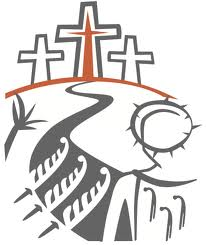 Christ Jesus was in the form of God, but he did not cling to equality with God. He emptied himself, taking the form of a servant. He humbled himself and became obedient unto death, even death on a cross.				Philippians 2:6-8Is it nothing to you, all you who pass by? Look and see if there is any sorrow like my sorrow. Remember my affliction and my bitterness, the wormwood and the gall! But I call this to mind, and therefore I have hope: the steadfast love of the Lord never ceases, his mercies never come to an end. 	                     Lamentations 1:12, 3:19, 21-22Blessed are you, God of our salvation,to you be praise and glory for ever.As a man of sorrows and acquainted with griefyour only Son was lifted upthat he might draw the whole world to himself.May we walk this day in the way of the crossand always be ready to share its weight,declaring your love for all the world.Blessed be God, Father, Son and Holy Spirit.Blessed be God for ever.True and humble king,hailed by the crowd as Messiah:grant us the faith to know you and love you,that we may be found beside youon the way of the cross,which is the path to glory.Amen.We pray for this day, its people and its tasks. I give my hand to you Lord,I give my hand to you I offer the work I do Lord,I offer the work I do I give my thoughts to you Lord,I give my thoughts to youI give my plans to you Lord,I give my plans to you.Give your hands to me Lord,Give your hands to me Let your love set me free Lord,Let your love set me free Keep me close to you Lord.Keep me close to you. Amen.Using our own words we pray for: the Churchour families and friends God’s creationthose who suffer in body, mind, spirit or estatethose who suffer from man’s inhumanityEvening “I am the resurrection and the life. Those who believe in me will live even though they die; and those who live and believe in me will never die.”                                           John 11:25Blessed are you, Lord God of our salvation,to you be glory and praise for ever.As we behold your Son, enthroned on the cross,stir up in us the fire of your love,that we may be cleansed from all our sins,and walk with you in newness of lifesinging the praise of him who diedfor us and our salvation.Blessed be God, Father, Son and Holy Spirit.Blessed be God for ever. Be thou a bright flame before me, be thou a guiding star above me,be thou a smooth path below me,be thou a kindly shepherd behind metonight, tomorrow and for ever.Amen.